				2023-09-20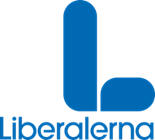 Interpellation till kommunstyrelsen ordförande Lorents Burman!Hur ser planeringen ut för att klara en kris/krig i Skekraft?Sveriges radio har gjort en stor undersökning bland landets alla länsstyrelser. I undersökningen framkom att det i dag inte föreligger några förutsättningar att hantera en kris, krigssituation i kommunerna. Under kalla kriget hade Sverige byggt upp gigantiska förråd av mat, drivmedel, mediciner, medicinskutrustning, kläder m.m. Allt detta avvecklades när den politiska majoriteten bedömde att de inte längre behövdes. Att en militär konflikt inte såg som realistisk i vårt närområde. Torsdagen den 24 februari 2022 förändrades allt detta i Europa. Ryssland inleder ett anfallskrig mot Ukraina. Ett krig som ännu pågår och är blodigt. Nu gör ÖB, försvarsberedningen en helt annan bedömning. De säger att militärt angrepp mot Sverige inte går att utesluta. Men ansvaret att bygga upp en civil beredskap, lager m.m. ligger på kommunerna. Pandemin visade med all tydlighet på stora brister hos kommunerna när det gällde lager av tex mediciner och medicinsk förbrukningsmateriel. Att göra upphandlingar när krisen redan var här visade sig inte vara lätt och blev kostsam. Ett litet land kom på undantag för större lände. De erfarenheter som går att dra från kriget i Ukraina är att elsystemet är prioriterat mål för Ryssland att slå ut. De använder alla typer av vapensystem för att slå ut elförsörjningen. De drar sig inte heller för att spränga dammar. Skellefteå kommun har ett eget elbolag som kommer att försörja oss med el. Samtidigt blir de ett legitimt mål i händelse av höjd beredredskap/krigssituation. Utifrån detta ställer jag följande fråga till kommunstyrelsens ordförande Lorents Burman; - Hur planer Skekraft för att trygga elförsörjningen i en kris/krigssituation?- Finns planer på att bygga upp lager av för bolaget strategiskt viktigt material?Jens Wennberg (L)